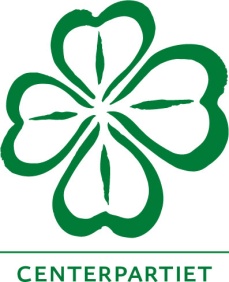 Motion till Uddevalla kommunfullmäktigeUtökad trafik med flexlinjen.Flexbussen är en viktig del av kollektivtrafiken i Uddevalla och är s.k. beställd kollektivtrafik.Flexbussen är en service för den som behöver extra omsorg när man reser. Man åker lugnt i bekväma bussar som är lätta att kliva av och på. Chaufförerna ombord hjälper passagaerana till rätta. Med ca 175 hållplatser runt om i Uddevalla har de flesta alltid nära till bussen.Att åka med flexbussen kostar som annan kollektivtrafik och är avgiftsfri för personer som är 75 år eller äldre.Flexbusstrafiken är mycket uppskattad och är för många ett välfungerande alternativ till färdtjänst.Sedan ett par åt tillbaks är flextrafiken öppen för alla vilket innebär att även barn och ungdomar kan utnyttja denna service.Flexbussen kan användas mellan 09.00 – 17.00 på vardagar och 10.00 – 15.00 på lördagar.För att lättare kunna delta i till exempel föreningsaktiviter, kulturarrangemang, sociala sammankomster och så vidare skulle det vara värdefullt att man kunde åka med flexbussen även på kvällar och helgdagar.Vi föreslår därför att tiderna för flextrafiken utökas succesivt till att även fungera någon/några kvällar i veckan och på söndagar. Utökningen av flextrafiken bör ske i nära samråd med pensionärsorganisationer och organisationer som företräder personer med funktionshinder.Med hänvisning till ovanstående yrkar viatt kommunfullmäktige beslutar att succesivt utöka flextrafiken till att även omfatta kvällar       och helger.Uddevalla den 12 okt 2015Elving Andersson (c)		Anna-Malin Björk Joelsson (c)